Name__________________________ Test/Due Date:  _______________APUSH Period 3 Study Guide: American Revolution – 1754-1800OverviewBritish imperial attempts to reassert control over its colonies and the colonial reaction to these attempts produced a new American republic, along with struggles over the new nation’s social, political, and economic identity.Must Know DatesKey TermsUse bullet points/phrases. Include dates where applicable. The key terms are intended to help you understand the material for the quizzes, test, and the AP Exam in May. If you do a good job now, reviewing in May will be much easier.Map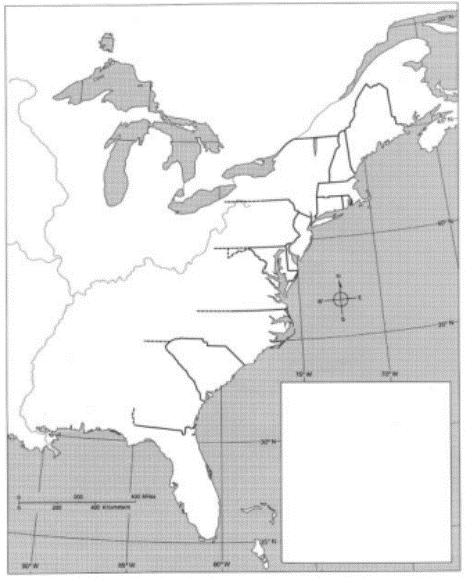 Key Concepts3.1: Britain’s victory over France in the imperial struggle for North America led to new conflicts among the British government, the North American colonists, and American Indians, culminating in the creation of a new nation, the United States.3.2: In the late 18th century, new experiments with democratic ideas and republican forms of government, as well as other new religious, economic, and cultural ideas, challenged traditional imperial systems across the Atlantic World.3.3: Migration within North America, cooperative interaction, and competition for resources raised questions about boundaries and policies, intensified conflicts among peoples and nations, and led to contests over the creation of a multiethnic, multiracial national identity.1756-1763: French and Indian War1763: Proclamation Line established1763-1764: Pontiac's Rebellion1764-1765: Sugar Act and Stamp Act Controversies1766: Declaratory Act1767: Townshend Act, New York Assembly suspended1770: Boston Massacre1772: Committees of Correspondence formed1773: Boston Tea Party1774: Coercive Acts, First Continental Congress convenes1775: Revolution begins with fighting at Lexington and Concord1776: Declaration of Independence1777: British defeated at Saratoga1778: French join the war against the British1781Battle of YorktownArticles of Confederation ratified1783: Peace signed in Paris1784-1787: Northwest Ordinance of 1784, 1785, and 17871786: Annapolis Convention 1787Shays' RebellionConstitutional Convention1788Federalist Papers writtenConstitution ratified1789George Washington inaugurated as President of the United StatesFrench Revolution begins1790: Capital placed on the Potomac River1793: Citizen Genet1794Whiskey RebellionIndians defeated at Fallen Timbers1795: Jay Treaty, Pinckney Treaty1798Un-declared war with FranceAlien and Sedition ActsKentucky and Virginia ResolutionsTermSignificanceFrench and Indian War Albany Plan of Union Treaty of Paris, 1763 Pontiac’s RebellionPaxton Boys Proclamation of 1763 Sugar Act “No taxation without representation” Stamp Act Stamp Act CongressTownshend Act Committees of CorrespondenceBoston Massacre Boston Tea Party Intolerable ActsFirst Continental Congress Second Continental CongressOlive Branch PetitionCommon SenseGeorge Washington Declaration of Independence Tories/Loyalists Whigs/Patriots Thomas Jefferson Battles of Lexington/Concord Battle of Bunker Hill Valley ForgeBattle of Saratoga Treaty of Alliance, 1778 Battle of Yorktown Treaty of Paris, 1783 Articles of Confederation Land Ordinance of 1785Northwest Ordinance (1787)Shay’s Rebellion “Republican Motherhood” Annapolis ConventionConstitutional Convention James Madison Great CompromiseThree-Fifths CompromiseFederalist Papers Federalists Anti-Federalists Bill of Rights Alexander Hamilton Jay TreatyPinckney TreatyBank of the United States Whiskey Rebellion Washington’s Farewell Address John Adams XYZ Affair (Quasi-war)Alien & Sedition Acts Kentucky/Virginia Resolutions Revolution of 1800Key ConceptsAt Least One Piece of Evidence to Support the ConceptAt Least One Piece of Evidence to Support the ConceptAt Least One Piece of Evidence to Support the ConceptAt Least One Piece of Evidence to Support the ConceptI. Throughout the second half of the 18th century, various American Indian groups repeatedly evaluated and adjusted their alliances with Europeans, other tribes, and the new United States government.II. During and after the imperial struggles of the mid-18th century, new pressures began to unite the British colonies against perceived and real constraints on their economic activities and political rights, sparking a colonial independence movement and war with Britain.III. In response to domestic and international tensions, the new United States debated and formulated foreign policy initiatives and asserted an international presence. I Can… (circle all that apply)Connect to Another Time PeriodProvide Supporting EvidenceExplain the Main IdeaIdentify the Key TermsKey ConceptsAt Least One Piece of Evidence to Support the ConceptAt Least One Piece of Evidence to Support the ConceptAt Least One Piece of Evidence to Support the ConceptAt Least One Piece of Evidence to Support the ConceptI. During the 18th century, new ideas about politics and society led to debates about religion and governance, and ultimately inspired experiments with new governmental structures.II. After experiencing the limitations of the Articles of Confederation, American political leaders wrote a new Constitution based on the principles of federalism and separation of powers, crafted a Bill of Rights, and continued their debates about the proper balance between liberty and order.III. While the new governments continued to limit rights to some groups, ideas promoting self-government and personal liberty reverberated around the world.I Can… (circle all that apply)Connect to Another Time PeriodProvide Supporting EvidenceExplain the Main IdeaIdentify the Key TermsKey ConceptsAt Least One Piece of Evidence to Support the ConceptAt Least One Piece of Evidence to Support the ConceptAt Least One Piece of Evidence to Support the ConceptAt Least One Piece of Evidence to Support the ConceptI. As migrants streamed westward from the British colonies along the Atlantic seaboard, interactions among different groups that would continue under an independent United States resulted in competition for resources, shifting alliances, and cultural blending.II. The policies of the United States that encouraged western migration and the orderly incorporation of new territories into the nation both extended republican institutions and intensified conflicts among American Indians and Europeans in the trans-Appalachian West.III. New voices for national identity challenged tendencies to cling to regional identities, contributing to the emergence of distinctly American cultural expressions.I Can… (circle all that apply)Connect to Another Time PeriodProvide Supporting EvidenceExplain the Main IdeaIdentify the Key Terms